Prérequis :	Avoir étudié le chapitre : Lumière : Ondes et particules 		Connaitre les domaines des ondes électromagnétiques		Savoir appliquer la relation entre longueur d’onde, célérité de la lumière et fréquence.   Attention ! Sécurité : Ne pas mettre de récipient métallique au micro-onde ; 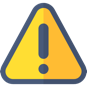 Présence d’un adulte souhaitée. 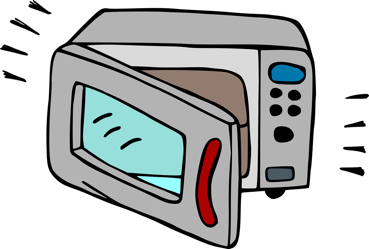 Points essentiels à indiquer dans le compte-rendu :La fréquence de votre four à micro-ondesMontrer une photo de vos marshmallows avant expérience et une photo après expérienceIndiquer les conditions utilisées pour réaliser l’expérience (temps de cuisson, puissance du four …)Vos différentes mesures et calculs nécessaires à la détermination de la célérité. Votre résultat est-il conforme à la valeur attendue ?Critères d’évaluation pour le compte rendu oral (utilisés pour l’épreuve du grand Oral):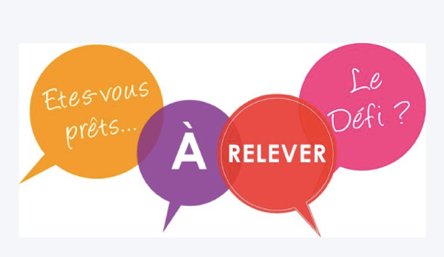 Détermination de la célérité de la lumière …Avec des marshmallows et un four micro-onde Coup de pouce n°1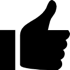 Quelles sont les caractéristiques du four à micro-onde ?Quelle information va être utile ?Coup de pouce n°2Quelle relation existe-t-il entre la longueur d’onde, la célérité de la lumière et la fréquence ?Coup de pouce n°3Expliquer pourquoi il ne faut pas mettre le plateau tournant pour réaliser l’expérience.Coup de pouce n°4Quelle caractéristique doit posséder le plat contenant les marshmallows ?Coup de pouce n°5Conditions pour réaliser l’expérience : Enlever le plateau tournant du micro-ondeChoisir un plat en verre, y disposer une ligne de marshmallows collés les uns aux autres.Utiliser une puissance moyenne (500W) pendant 15 secondes